     К а р а р                                                                      ПОСТАНОВЛЕНИЕ  15 гинуар 2011- йыл                       № 1                         15 января 2011 года О проведении    Дня культуры и искусства на территории сельского поселения Юмашевский сельсовет муниципального района Чекмагушевский район Республики Башкортостан               В целях дальнейшего развития, и пропаганды: хореографического любительского искусства и вокального исполнительства, развития творческой деятельности и сохранения ныне действующих коллективов администрация сельского поселения Юмашевский сельсовет  муниципального района Чекмагушевский район  Республики Башкортостанп о с т а н о в л я е т: 1. С  11 января  2011  года провести смотр художественной    самодеятельности сельских домов культуры, клубов и школ. 2.  Директорам домов культуры, клубов, школ, специалисту по работе с  молодежью провести на местах смотр художественной самодеятельности в     тесной связи с жизнью. улучшением эстетического воспитания людей,  привлекая все слои населения.3. Администрации сельского  поселения, директорам культуры разработать и    осуществить практические меры по проведению смотра, направленные  на сохранение и дальнейшее развитие традиции народного    искусства,  массового  художественного народного творчества, всех    видов и жанров самодеятельного искусства; повышение уровня    исполнительного мастерства коллективов и отдельных исполнителей,     повышение интереса молодежи к истокам народной культуры. 4. Контроль за исполнением данного постановления возложить на     администрацию  сельского поселения.   Глава   сельского поселения:                                                         А.В.Антонов.БАШ[ОРТОСТАН  РЕСПУБЛИКА]ЫСА[МА{ОШ  РАЙОНЫ муниципаль районЫНЫ@   ЙОМАШ АУЫЛ СОВЕТЫ АУЫЛ  БИЛ^м^]Е  ХАКИМИ^ТЕ452227,  Йомаш ауылы,  Совет урамы,10тел. (34796) 27-2-69, 27-2-24  yumash_chek@ufamts.ru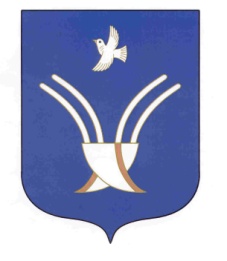 Администрация сельского поселения Юмашевский сельсоветмуниципального района Чекмагушевский район Республики Башкортостан452227, с.  Юмашево, ул.  Советская. 10 тел. (34796) 27-2-69, 27-2-24  yumash_chek@ufamts.ru ОКПО 04281326     ОГРН 1060249000052    ИНН  0249005871ОКПО 04281326     ОГРН 1060249000052    ИНН  0249005871ОКПО 04281326     ОГРН 1060249000052    ИНН  0249005871